Know multiplication and division facts for the 2, 5 and 10 times tablesChildren have made progress with learning their multiplication tables but the division facts are not secure yet. Please practise daily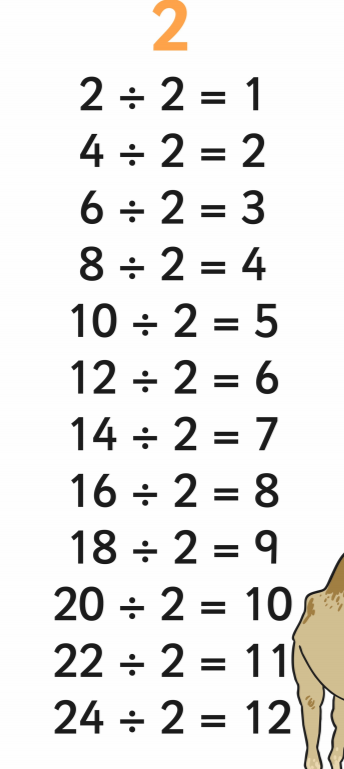 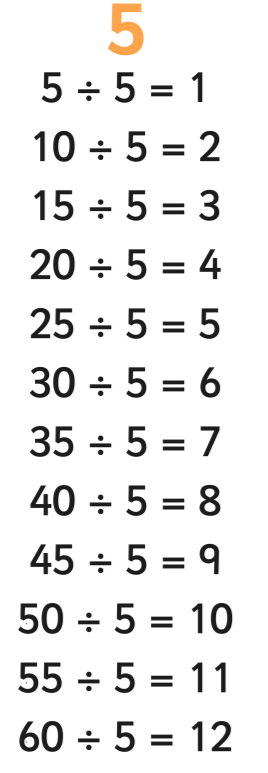 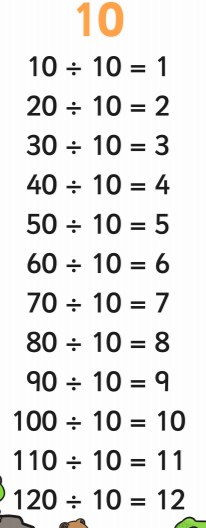 Know doubles and halves to 20Again flashcards are useful here    Double 11 on one side with the answer 22 on the backKnow the number of hours in a day.  ( There are 24 hours in one day)Know the number of minutes in an hour.  ( There are 60 minutes in one hour)Practice telling the time every day